	                   Warszawa, dnia 16.01.2015 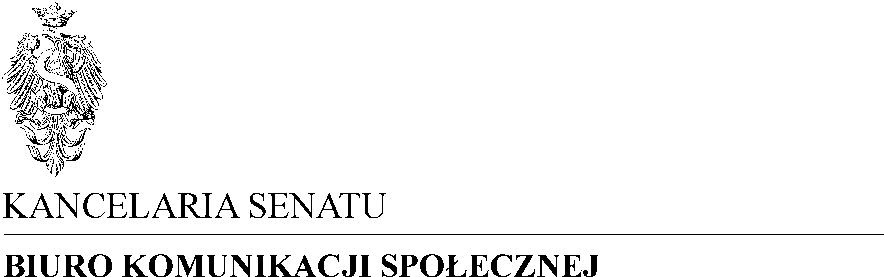 	Kuratorium Oświaty 	W Warszawie	Al. Jerozolimskie 32	00-024 WarszawaZaproszenie do zwiedzania Senatu i SejmuW związku z feriami zimowymi w woj. mazowieckim serdecznie zachęcamy organizatorów zimowego wypoczynku do organizacji wizyty w  Senacie i Sejmie w dniach 19-30 stycznia 2015 r.Oferujemy zwiedzanie pod opieką przewodników, którzy nie tylko pokażą najważniejsze miejsca w gmachów Sejmu i Senatu, ale także przybliżą historię polskiego parlamentu. Zwiedzanie trwa około godziny i jest bezpłatne. Termin wizyty można ustalić telefonicznie w Dziale Edukacji Obywatelskiej Kancelarii Senatu: tel. 22 694 92 84, 22 694 92 65.Serdecznie zapraszamy!	Z poważaniem	Małgorzata Szydłowska	Główny specjalista	Dział Edukacji Obywatelskiej